Διακοπή κυκλοφορίας στην οδό ΛεωνίδουΗ Διεύθυνση Υποδομών και Τεχνικών Έργων (Τμήμα Η/Μ Έργων, Αδειών Εγκαταστάσεων και Ενέργειας) του Δήμου Λαμιέων, σας ενημερώνει ότι θα γίνουν εργασίες αντικατάστασης του δημοτικού φωτισμού με φωτιστικά σώματα και λαμπτήρες τύπου LED στην οδό Λεωνίδου.Για την υλοποίηση των εργασιών θα απαιτηθεί η διακοπή της κυκλοφορίας οχημάτων στην οδό Λεωνίδου σήμερα, Πέμπτη 11 Ιουλίου και από ώρα 15:00 έως 17:00 από τη διασταύρωση με την οδό Καποδιστρίου έως τη διασταύρωση με την οδό Παλαιολόγου.Εφιστούμε την προσοχή των πεζών και των οδηγών και παρακαλούμε για την κατανόηση και τη συνεργασία των δημοτών.Από το Γραφείο Τύπου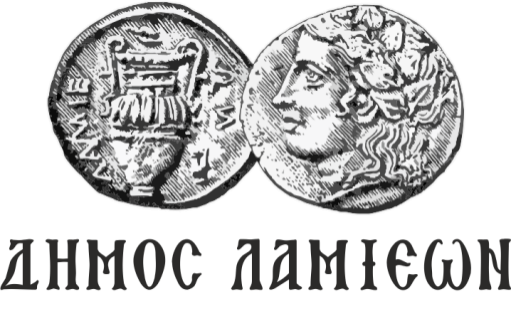 ΠΡΟΣ: ΜΜΕΔΗΜΟΣ ΛΑΜΙΕΩΝΓραφείο Τύπου& Επικοινωνίας                                    Λαμία, 11/7/2019